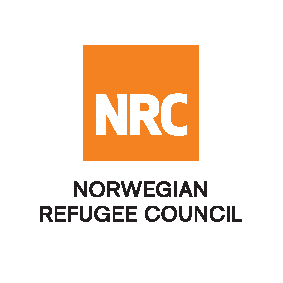 INVITATION TO OPEN TENDER Supply and delivery of Winterization Kits  Reference Number: NRC-SO-2019-017The Norwegian Refugee Council (NRC) would like to invite competent suppliers to submit bids for Supply and delivery of 1000 winterization kits to Qala-e Now, Badghis Province. NRC will be looking into signing a contract with the successful bidder.Required Service Essential criteria for bidders: Interested suppliers should have previous experience in supplying and delivery of Winterization Kits and should be able to demonstrate this in their tender application.Collection of tender documents: Prospective national bidders may receive the tender packages from Herat, Kabul, Badghis offices , download tender documents from ACBAR Website or could send an E-mail to af.procurement@nrc.no to receive from  NRC Office. Delivery of tender bids should be addressed to:Norwegian Refugee Council (NRC) Kabul3rd street of Qale-Fatullah, District #10, Kabul, Kabul Province, AFGHANISTANTel: 0728932799Norwegian Refugee Council (NRC) HeratHerat city, Char- Rahi Zaman Jan, Jad-e- Arbabzadahah, in front of Alghias Higher Education institute.Tel: 0728932212Norwegian Refugee Council (NRC) BadghisDahan Baghak, End of Moaref Street, Qala-e-Now cityBadghis Province, AFGHANISTANTel: 0728932973Prospective national companies, may send tender related questions on the following e-mail address: af.procurement@nrc.no Questions related to office location/direction should be enquired through telephone numbers: 0728932799 -0728932212 – 0728932973Submission of Bids: Bids must be delivered in a sealed envelope before the deadline on Tuesday 3rd December 2019 at 04:00pmNRC reserves the right to select/reject without any explanation, any bids, in part or full, as it may deem necessary. No liability or claim in that respect would be admissible or entertained whatsoever.Contract Name:Location:ITB Reference Number:Deadline for SubmissionSupply and Delivery of Winterisation kit.Qala-e-Now, Badghis province. RC-SO-2019-017Tuesday 3rd  December 04:00 Hrs. 